Publicado en Ciudad de México el 12/08/2022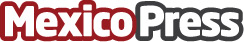 La CDMX se convertirá nuevamente en set de filmación de una película internacionalLa Ciudad de México ha sido elegida para rodar un nuevo film internacional. Sus anchas avenidas y enormes edificios serán testigos de una nueva historia que se contará a través de la Gran Pantalla próximamente. Los preparativos en la Ciudad ya comenzaron, por lo que se encuentra en etapa de convocatoria el casting de extras para semejante producciónDatos de contacto:Julio Toledo 5519713247Nota de prensa publicada en: https://www.mexicopress.com.mx/la-cdmx-se-convertira-nuevamente-en-set-de_1 Categorías: Cine Eventos Estado de México Ciudad de México http://www.mexicopress.com.mx